Информационно-образовательное мероприятие "Сделай шаг от знания к здоровью"На базе городской библиотеки № 1 ГУК "Централизованная библиотечная сеть Осиповичского района" 16 мая 2022 года состоялась встреча с учащимися государственного учреждения «Осиповичский государственный профессионально-технический колледж» посвяшенная Международному дню памяти людей, умерших от СПИДа.В данном мероприятии приняли участие заведующий городской библиотекой №1 Наталья Александровна Преснякова, инструктор-валеолог учреждения здравоохранения «Осиповичский районный центр гигиены и эпидемиологии» Пересыпкина Татьяна Валерьевна, иеромонах «Прихода Иконы Божией Матери «Живоносный источник» Максим Юндил.Основная цель выступления Натальи Александровны: информировать присутствующих о значимости проведения Международного дня памяти людей, умерших от СПИДа, какие мероприятия в этот день проводят во всем мире, какое значение имеет красная лента. В заключение своего выступления специалист продемонстрировала ребятам видеосюжет на тему «Профилактика ВИЧ-инфекции».Об удручающей статистике в нашем районе по числу выявленных ВИЧ-положительных людях, о путях передачи вируса человеку рассказала инструктор-валеолог, акцентируя внимание, на то, что наркотики и алкоголь вносят существенный вклад в распространение данной инфекции. В дискуссии со специалистом ребята еще раз проговорили способы защиты от ВИЧ, наглядно увидели, как можно сделать тест на ВИЧ по слюне.В качестве дополнительной информации подросткам продемонстрирован видеоролик «Ефросинья и Ануфрий», акцентирующий внимание на половом пути передачи ВИЧ-инфекции, а также распространены буклет «Знание может защитить» и карманный календарик «Пройди тест на ВИЧ».Служитель иеромонах Максим поведал молодежи о духовно-нравственной стороне данной проблемы.  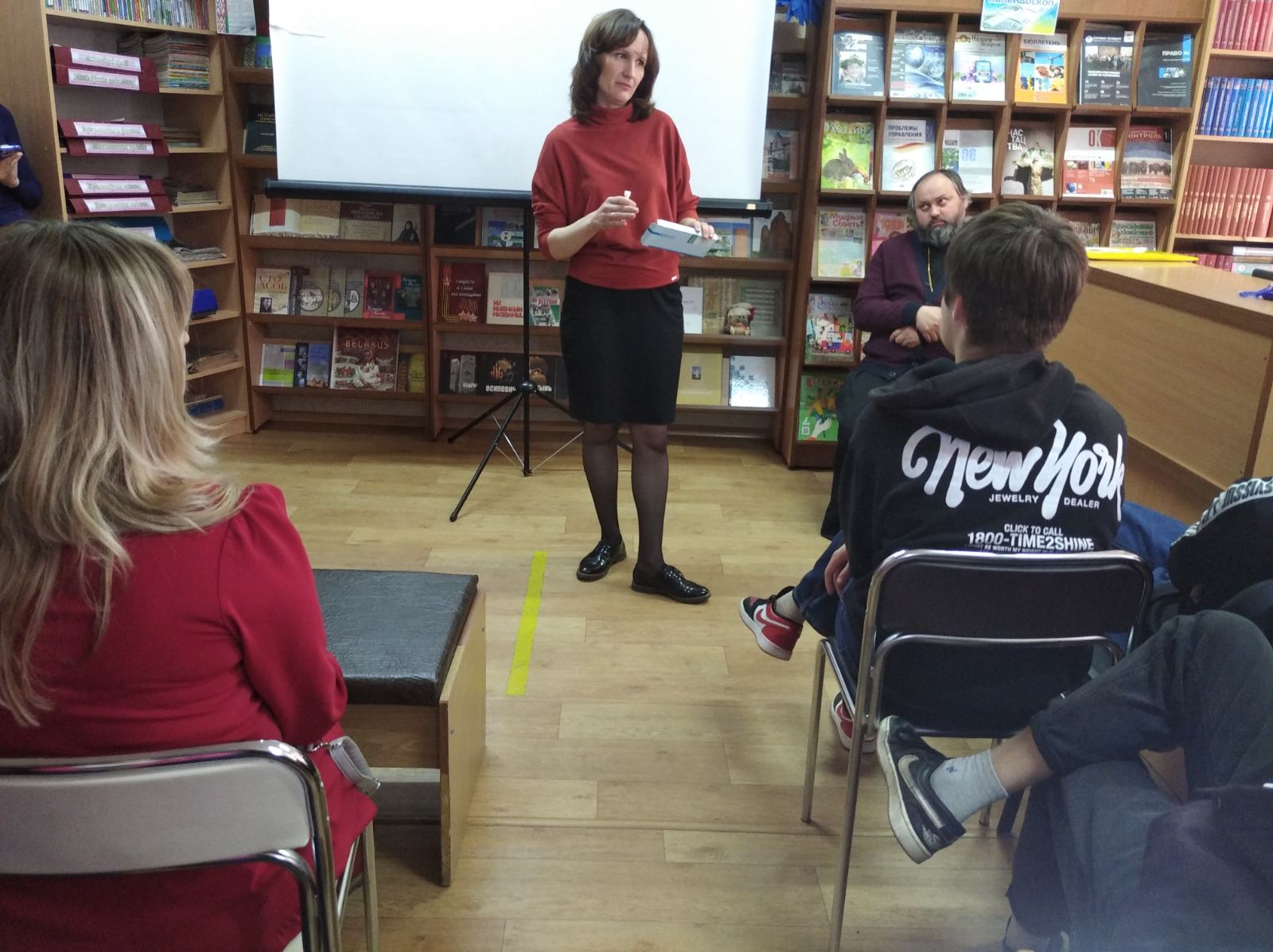 